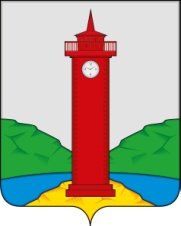 АДМИНИСТРАЦИЯ СЕЛЬСКОГО ПОСЕЛЕНИЯ КУРУМОЧ МУНИЦИПАЛЬНОГО РАЙОНА                                                            ВОЛЖСКИЙ САМАРСКОЙ ОБЛАСТИПОСТАНОВЛЕНИЕ           от «10» января   2020 года   № 10О правилах содержания мест погребения                                                                        на территории сельского поселения Курумоч                                           муниципального района Волжский Самарской областиВ соответствии с Федеральным законом от 06.10.2003 
№ 131-ФЗ «Об общих принципах организации местного самоуправления в Российской Федерации» и Федеральным законом от 12.01.1996 8-ФЗ «О погребении и похоронном деле», руководствуясь Уставом сельского поселения Курумоч муниципального района Волжский Самарской области, Администрация сельского поселения Курумоч муниципального района Волжский Самарской области ПОСТАНОВЛЯЕТ:     1.Утвердить Правила содержания мест погребения на территории на территории сельского поселения Курумоч    муниципального района Волжский Самарской области (приложение).     2.Опубликовать настоящее постановление в ежемесячном информационном  вестнике «Вести  сельского поселения Курумоч», разместить  на официальном сайте администрации сельского поселения Курумоч муниципального района Волжский Самарской области – www.sp-kurumoch.ru в информационно-телекоммуникационной сети Интернет.            3.Настоящее Постановление вступает в силу со дня его официального опубликования. Глава сельского поселения Курумоч                           		                 муниципального района Волжский                           О.Л.Катынский Кондратьева 8(846)3021910   Приложение 1 к постановлению администрации                                                                                сельского поселения Курумоч                                                                      от «10» января 2020 № 10  Правила                                                                                                                              содержания мест погребения                                                                                             на территории сельского поселения Курумоч                                           муниципального района Волжский Самарской области1. Настоящие Правила разработаны в соответствии с Федеральным законом от 06.10.2003 № 131-ФЗ «Об общих принципах организации местного самоуправления в Российской Федерации», Федеральным законом от 12.01.1996 8-ФЗ «О погребении и похоронном деле», постановлением Главного государственного санитарного врача Российской Федерации от 28.06.2011 № 84 «Об утверждении СанПиН 2.1.2882-11 «Гигиенические требования к размещению, устройству и содержанию кладбищ, зданий и сооружений похоронного назначения».2. Деятельность на местах погребения осуществляется в соответствии с санитарными и экологическими требованиями и настоящими Правилами, которые являются обязательными для исполнения физическими лицами, юридическими лицами независимо от организационно-правовых форм, а также индивидуальными предпринимателями.3. В соответствии с Федеральным законом от 12.01.1996 8-ФЗ «О погребении и похоронном деле» местами погребения являются отведенные в соответствии с этическими, санитарными и экологическими требованиями участки земли с сооружаемыми на них кладбищами для захоронения тел (останков) умерших, стенами скорби для захоронения урн с прахом умерших (пеплом после сожжения тел (останков) умерших), крематориями для предания тел (останков) умерших огню, а также иными зданиями и сооружениями, предназначенными для осуществления погребения умерших.Понятия, используемые в настоящих Правилах, применяются в значении, определенном законодательством Российской Федерации.4.	Решение о создании места погребения на территории сельского поселения Курумоч   муниципального района Волжский Самарской области   принимается Администрацией  сельского поселения Курумоч                                           муниципального района Волжский Самарской области.         Выбор земельного участка для размещения места погребения осуществляется Администрацией  сельского поселения Курумоч                                           муниципального района Волжский Самарской области в соответствии с Федеральным законом от 12.01.1996 8-ФЗ
«О погребении и похоронном деле». Выбор земельного участка для размещения места погребения осуществляется в соответствии с правилами землепользования и застройки сельского поселения Курумоч с учетом гидрогеологических характеристик, особенностей рельефа местности, состава грунтов, предельно допустимых экологических нагрузок на окружающую среду, а также в соответствии с санитарными правилами и нормами и должен обеспечивать неопределенно долгий срок существования места погребения.Приостановление и прекращение деятельности на месте погребения производятся в случаях, установленных Федеральным законом от 12.01.1996 8-ФЗ «О погребении и похоронном деле».5. Создаваемые места погребения должны быть доступны для инвалидов и маломобильных лиц.6.	Территория мест погребения (кладбища) подразделяется на следующие функционально-территориальные зоны:1) входная зона, в пределах которой размещаются въезды-выезды для автотранспорта и входы-выходы для посетителей, справочно-информационный стенд, содержащий сведения об организации, осуществляющей работы по содержанию кладбища, правила посещения кладбища, телефоны 8(846)3021910, схематический план кладбища;2)административно-хозяйственная зона, в пределах которой могут быть размещены административно-бытовые здания, материальные и инвентарные склады;3)ритуальная зона, в пределах которой могут быть размещены здания и сооружения для проведения мемориальных и траурных обрядов, культовые здания и сооружения;4) зона захоронений, в пределах которой осуществляется погребение; 5) зона зеленой защиты по периметру кладбища.7. В пределах территории мест погребения предусматриваются:1) проезды и пешеходные дорожки;2)бесплатные парковочные места для транспортных средств, в том числе для автокатафалков (в случае невозможности оборудования парковочных мест в пределах территории мест погребения возможно их устройство на прилегающей территории);3) урны для сбора отходов;  4) общественные туалеты;5)указатели номеров участков (кварталов, секторов), участков захоронений, дорожек, расположения зданий и сооружений и т.п.Места захоронения предоставляются в соответствии с установленной планировкой кладбища. 8.Устройство кладбища осуществляется в соответствии с постановлением Главного государственного санитарного врача Российской Федерации от 28.06.2011 № 84 «Об утверждении СанПиН 2.1.2882-11 «Гигиенические требования к размещению, устройству и содержанию кладбищ, зданий и сооружений похоронного назначения».На участках кладбищ необходимо предусмотреть зону зеленых насаждений, урны для сбора мусора, площадки для мусоросборников с подъездами к ним.9. Обязанности по содержанию и благоустройству конкретных мест захоронения (могил), в том числе надмогильных сооружений (надгробий) и оград, осуществляют лица, ответственные за места захоронения (могилы).10.Срок использования надмогильных сооружений (надгробий) не ограничивается, за исключением случаев признания их в установленном порядке ветхими, представляющими угрозу здоровью людей, сохранности соседних мест захоронения.11.На территории кладбища запрещается:а)самовольно расширять предоставленный участок земли для погребения; б)портить надмогильные сооружения (надгробия), оборудование кладбища, засорять территорию.12. Контроль за соблюдением настоящих Правил возлагается на  заместителя главы сельского поселения Курумоч.